Barak, dn. 22/08/2014 r.SIGMA S.A.Barak 6, 21-002 Jastków.tel.+48 81 5023351fax +48 81 5022553e-mail: info@sigmasa.plZapytanie ofertoweZwracam się z uprzejmą prośbą o przedstawienie oferty cenowej na Stół obrotowy z osią poziomą CNC. Rok produkcji  2014/2015, fabrycznie nowa. Wykonanie zgodne z wymogami CE.Opis urządzenia :Powierzchnia mocowania ; średnica min. fi 250mmDokładność pozycjonowania 0,001oMożliwość mocowania w pozycji poziomej i pionowejMożliwość współpracy z centrum obróbkowym CNC lub jako samodzielne urządzenieSterowanie kompatybilne z FANUC 0 iMD lub HEIDENHAIN iTNC 530DTR, instrukcja  obsługiGwarancja; min. 12 miesięcyTermin dostawy; luty 2015r.Parametry techniczne urządzeń powinny być zgodne z obowiązującymi normami, zapewniać możliwość ciągłej eksploatacji  i nie mogą być gorsze niż zawarte w opisie.	Kryterium wyboru oferty – 100% cena.Załącznik:Wzór oferty cenowejUrządzenie to jest konieczne do realizacji projektu pt.: „Uruchomienie produkcji innowacyjnego Uniwersalnego Wozu Mobilnego w oparciu o patent” zgodnie z umową o dofinansowanie nr POIG.04.03.00-00-D49/12-00. 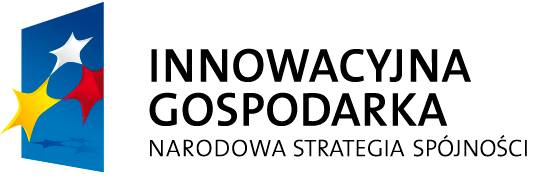 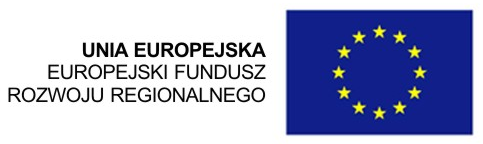 Projekt współfinansowany ze środków Europejskiego Funduszu Rozwoju Regionalnego w ramach Programu Operacyjnego Innowacyjna Gospodarka